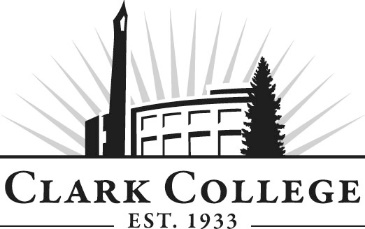 EARLY CHILDHOOD EDUCATION ADVISORY COMMITTEEMeeting MinutesFriday, May 11th, 2018   *   11:30 am—1:30 pmOliva Child & Family Center (ELC 109)Members Present: Jane Lanigan, Vice Committee Chair, WSUV CDP; Michelle Aguilar, Manager Childcare Aware; Kristi Baker, SWCCC/ESD 112; Kahlea Croft, YMCA of Columbia Willamette; Rashelle Hibbard, Early Learning Consultant; Jess Robertson DEL ECAP; Debra Shope, SW Washington Assoc. for Ed. of Young Children.Members Absent: Andrew Garland-Forshee, Committee Chair, Portland Community College; Christyn Dundorf, Early Learning Consultant Group; Dominic Paz, Parent Educator PCC; Jamie Rodrick, PCC Faculty; Jennifer Ryder, Children’s Librarian Ft. Vancouver Library; Guests: Erica Leith, Volunteer at EOCF; John Swartz, Kiddie Academy Clark College: Debi Jenkins, Department Head/Professor; Sarah Theberge, ECE Professor; Lora Whitfield, ECE Instructor; Cathy Sherick, Assoc. Dir. Of Instructional Programming & Innovation; SueAnn McWatters, Program Specialist – Advisory Committees. Vice Committee Chair Jane Lanigan called the committee to order at 11:35am and introductions were made. MINUTES OF PREVIOUS MEETING: The minutes of March 2, 2018 were presented for approval. As quorum was not present, the minutes will be sent via electronic approval. As of May 18, 2018 the minutes have been approved. NEXT MEETING DATE: The Committee will meet again on Friday, November 30th, 2018 at 11:30am. OFFICE OF INSTRUCTION ANNOUCEMENTS: The following text is the spring quarter announcements from the Office of Instruction presented by Cathy Sherick: Career and Technical Education Insert was sent in February, unfortunately we were not able to produce the insert as a focus on the high school partnerships as we had originally envisioned. It is however, a very nice look at our professional technical education programs and the students they serve.Healthy Penguin Walkabout Saturday June 2, 2018, registration opens at 9:00 with the event beginning at 10. Community members and anyone interested in good health are invited to participate in this FREE event to stroll the beautiful campus and receive free health assessments. Spring Recognition event planned for Wednesday, June 13th. The event will be held in PUB 161. Our opportunity to share some refreshments and acknowledge and thank each of our community advisory members for their service to the college. Watch for a save the date, coming to your email soon.Need for new Advisory Members we are asking our advisory members to think about others in the community that you know that might be interested in being a part of building student success at the college. Our committees are shrinking and we are in need of folks to provide that employee as well as employer perspective.UPDATES ON OUTCOME ASSESSMENTS AND GUIDED PATHWAYS:Sarah spoke about the suggested outcomes and their relation to guided pathways. The college as a whole is working on making it easier for students to take their courses and hopefully graduate sooner. The students will be able to figure out their pathway for the year and have a more finite route to their goal. This will also transition nicely in the BASECE degree. Based on the previous meeting industry suggestions, Sarah was able to create a list of classes that would correlate well with the two year program. Healthy Social and Emotional Development from prenatal-3Healthy Social and Emotional Development from preschool-8 Child Maltreatment and the Impact on Development Culturally Sensitive and Effective Communication in the Professional Setting Infant and Toddler Mental HealthCoaching and Mentoring in Diverse SettingsTrauma Informed Care for Early Learning ProfessionalsDynamics of Curriculum for the Early Learning Professional (Practitioners) Relationship-Based Practices with Adults and ChildrenPower, Privilege and Inequity Practicum 1 = (adult related/Home Visiting, etc.) Practicum 2 = (child related/teaching practices)The committee discussed the benefits of these courses in relation to the industry. Many were excited to see the inclusion of families and awareness, PPI, and communicating effectively. Michelle indicated that hiring is difficult as there are many applicants who come in and aren’t able to have face to face conversations but want to paid a higher wage. The reality for some of these students is a hard one. REMOVAL OF PREREQS: Debi requested to take ECE&209 and ECE&210 out of the course description in the prerequisites of ECE&133. These courses have already been deleted, but cannot be removed from the course description until approved. Action Item: SueAnn will send out an email with discussion items for vote; this was approved by the committee as of May 18, 2018. BASECE UPDATES:Sarah explained that the program is currently in the process of developing their proposal for the Bachelor’s in Early Childhood Education with an emphasis in Toddler/Infant Development. Ingrid Anderson and Tracy Collins will be reviewing and helping edit the proposal. Once they provide their edits and suggestions, the proposal will be presented to the committee and hopefully be moved forward to be presented to the Instructional Planning Team (IPT) Committee and then onward to the state. Action Item: SueAnn will send out the proposal once the reviewers have read and made suggestions. An electronic vote will be put forth for approval to move forward to the IPT committee; this was approved by the committee as of October 30, 2018 Jane spoke about the program at WSU Vancouver and how this would be a great cross partnership. The committee discussed what the industry looks for as employers in applicants/students. John mentioned that a huge advantage is empathy; being able to understand and communicate with the kids and their families. Each family has a different situation and knowing how to work with them is very important. K-12 ARTICULATION AGREEMENTS The program is working with the high schools to try and create agreements in order for students to be able to take some courses that would be able to transfer over as college credits.  FEES: Debi discussed adding a $13 fee to ECE&133 in order to pay for IDI Inventory. This will allow for additional students to be able to enter the class. The fees are currently being paid for by Perkins dollars but there is a set amount allocated so it limits enrollment. The feedback from students is that this course is very helpful and useful to their needs. Debi requested to have a $13 fee added to ECE133 for IDI inventory. Action Item: SueAnn will send out an email with discussion items for vote: this was approved by the committee as of May 18, 2018 Meeting adjourned at 12:34pm. Minutes prepared SueAnn McWatters 